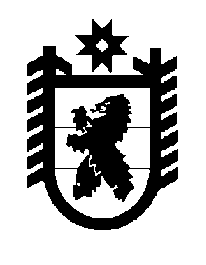 Российская Федерация Республика Карелия    ПРАВИТЕЛЬСТВО РЕСПУБЛИКИ КАРЕЛИЯПОСТАНОВЛЕНИЕот  18 июля 2017 года № 245-Пг. Петрозаводск О  внесении изменений в постановление Правительства Республики Карелия от 23 ноября 2010 года № 259-П Правительство Республики Карелия п о с т а н о в л я е т:Внести в постановление Правительства Республики Карелия                                    от  23 ноября 2010 года № 259-П «Об утверждении Правил охраны жизни людей на водных объектах в Республике Карелия и Правил пользования водными объектами для плавания на маломерных судах в Республике Карелия» (Собрание законодательства Республики Карелия, 2010, № 11,                ст. 1461; 2016, № 7, ст. 1546) следующие изменения:1) в Правилах охраны жизни людей на водных объектах в Республике Карелия, утвержденных указанным постановлением:а) в пункте 23 слова «Родители и иные лица, ответственные за обеспечение безопасности детей» заменить словами «Родители (лица, их заменяющие) или лица, осуществляющие мероприятия с участием детей»;б) пункт 59 дополнить строкой следующего содержания:2) в Правилах пользования водными объектами для плавания на маломерных судах в Республике Карелия, утвержденных указанным постановлением:а) пункт 5 изложить в следующей редакции:«5. При пользовании водными объектами для плавания на маломерных судах, эксплуатация которых не регулируется федеральным законодательством, запрещается:1) управлять маломерным судном, перевозить пассажиров, проводить мероприятия, указанные в пункте 3 настоящих Правил, при поступлении в установленном федеральным законодательством порядке сигналов оповещения об угрозах возникновения чрезвычайных ситуаций природного характера на водных объектах общего пользования на территории Республики Карелия; 2) управлять и (или) находиться на открытой палубе палубного судна или беспалубном судне без надетых спасательных жилетов;3) находиться детям в возрасте до 16 лет без сопровождения родителей (лиц, их заменяющих) или лиц, осуществляющих мероприятия с участием детей, на маломерном судне, за исключением участия детей до 16 лет в спортивных мероприятиях на водных объектах;4) находиться на маломерном судне в состоянии алкогольного опьянения;5) маломерным судам заходить в зоны использования гидроциклов, установленные бассейновыми органами государственного управления на внутреннем водном транспорте;6) сбрасывать за борт отходы, мусор, иные предметы и сливать нефтепродукты;7) нарушать нормы пассажировместимости и грузоподъемности на маломерных судах.»;б) дополнить пунктом 51 следующего содержания:«51. Родители (лица, их заменяющие) или лица, осуществляющие мероприятия с участием детей, обязаны не допускать нарушение детьми настоящих Правил.».Временно исполняющий обязанности
Главы Республики Карелия                                                       А.О. Парфенчиков«10.Надень спасательный жилет!внутри зеленой окружности на белом фоне изображена лодка с человеком в спасательном жилете»;